	Sample Bar Graph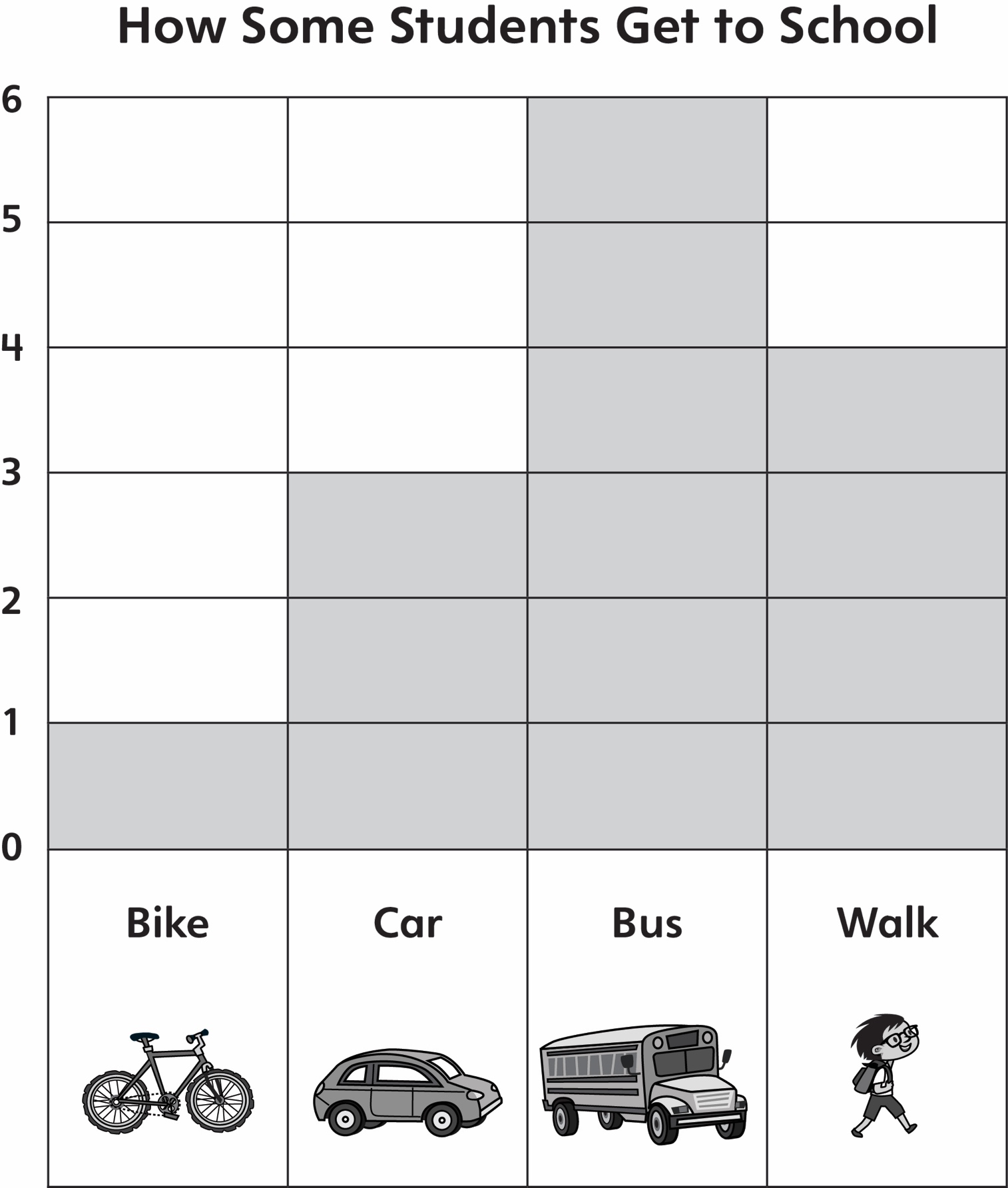 